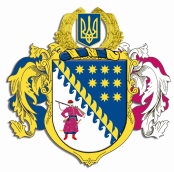 ДНІПРОПЕТРОВСЬКА ОБЛАСНА РАДАVIIІ СКЛИКАННЯПостійна комісія обласної ради з питань діяльності комунальних підприємств та підприємництва49004, м. Дніпро, просп. Олександра Поля, 2ПРОТОКОЛ № 5засідання постійної комісії обласної ради28 жовтня  2021 року14.00Всього членів комісії – 5 чол.Присутні – 5 чол.Відсутні – немає.Присутні члени комісії: Тимошенко В.В., Бабаченко Н.В. (аудиоконференція),   Березинський В.П., Мірошніченко М.О., Горобець С.Г. У роботі комісії взяли участь:Рубан Андрій Євгенович – директор департаменту економічного розвитку облдержадміністрації;Шаповалова Тетяна Миколаївна – директор  департаменту цифрової трансформації, інформаційних технологій та електронного урядування облдержадміністрації;Лічманенко Олена Валеріївна – заступник директора департаменту - начальник управління моніторингу, оцінки якості, розвитку адміністративних та електронних послуг департаменту цифрової трансформації, інформаційних технологій та електронного урядування облдержадміністрації;Кефель Алла Василівна – начальник відділу з питань розвитку бізнесу і туризму департаменту економічного розвитку облдержадміністрації;Костіна Наталія Степанівна − начальник відділу по роботі з  керівниками комунальних підприємств, закладів та установ управління стратегічного планування та комунальної власності;Дембіцька Світлана Романівна – головний спеціаліст відділу забезпечення сталого розвитку територіальних громад управління моніторингу соціально-економічних процесів та підтримки місцевих ініціатив.Головував: Тимошенко В.В.Порядок денний:1. Про затвердження порядку денного засідання постійної комісії.		2. Звіт про хід виконання Програми розвитку й підтримки сфери надання адміністративних послуг у Дніпропетровській області на 2021 – 2023 роки за 9 місяців 2021 року, затвердженої рішенням обласної ради від 26 лютого                2021 року № 24-4/VIII „Про затвердження Програми розвитку й підтримки сфери надання адміністративних послуг у Дніпропетровській області на 2021 – 2023 роки”.           3. Звіт про хід виконання регіональної Програми розвитку малого та середнього підприємництва в Дніпропетровській області на 2021 – 2022  роки за 9 місяців 2021 року, затвердженої рішенням обласної ради від 26 лютого 2021 року № 25-4/VIII „Про затвердження Програми розвитку малого та середнього підприємництва в Дніпропетровській області на 2021 – 2022 роки”.  		4. Про внесення до порядку денного восьмої сесії Дніпропетровської обласної ради VIII скликання проєкту рішення „Про внесення змін до рішення обласної ради від 26 лютого 2021 року № 25-4/VIII „Про затвердження Програми розвитку малого та середнього підприємництва в Дніпропетровській області на 2021-2022 роки”. 	5. Про внесення до порядку денного восьмої сесії Дніпропетровської обласної ради VIII скликання проєкту рішення ,,Питання діяльності окремих обласних комунальних підприємств та закладів, що належать до спільної власності територіальних громад сіл, селищ, міст Дніпропетровської області”. 6. Про внесення до порядку денного восьмої сесії Дніпропетровської обласної ради VIII скликання проєкту рішення ,,Про трудові відносини з керівниками обласних комунальних підприємств, закладів та установ, що належать до спільної власності територіальних громад сіл,  селищ, міст Дніпропетровської області”. СЛУХАЛИ 1:  Про затвердження порядку денного засідання постійної комісії.Інформація: Тимошенка В.В.ВИРІШИЛИ: затвердити порядок денний засідання постійної комісії.Результати голосування:за 			 – 5проти		 – 0утримались          – 0усього 	        –  5СЛУХАЛИ 2: Звіт про хід виконання Програми розвитку й підтримки сфери надання адміністративних послуг у Дніпропетровській області на 2021 – 2023 роки за 9 місяців 2021 року, затвердженої рішенням обласної ради від 26 лютого  2021 року № 24-4/VIII „Про затвердження Програми розвитку й підтримки сфери надання адміністративних послуг у Дніпропетровській області на 2021 – 2023 роки”.           Інформація: Шаповалової Т.М. – директора  департаменту цифрової трансформації, інформаційних технологій та електронного урядування облдержадміністрації.ВИСТУПИЛИ: Тимошенко В.В.	ВИРІШИЛИ: 1. Інформацію Шаповалової Т.М. про хід виконання Програми розвитку й підтримки сфери надання адміністративних послуг у Дніпропетровській області на 2021 – 2023 роки за 9 місяців 2021 року, затвердженої рішенням обласної ради від 26 лютого  2021 року № 24-4/VIII „Про затвердження Програми розвитку й підтримки сфери надання адміністративних послуг у Дніпропетровській області на 2021 – 2023 роки” взяти до відома.Результати голосування:за 			– 5проти		 – 0утримались   	– 0 усього 		–  5СЛУХАЛИ 3: Звіт про хід виконання регіональної Програми розвитку малого та середнього підприємництва в Дніпропетровській області на 2021 – 2022  роки за 9 місяців 2021 року, затвердженої рішенням обласної ради від 26 лютого 2021 року № 25-4/VIII „Про затвердження Програми розвитку малого та середнього підприємництва в Дніпропетровській області на 2021 – 2022 роки”.Інформація: Рубана А.Є. – директора департаменту економічного розвитку облдержадміністрації.ВИСТУПИЛИ: Тимошенко В.В.	ВИРІШИЛИ: 1. Інформацію Рубана А.Є. про хід виконання регіональної Програми розвитку малого та середнього підприємництва в Дніпропетровській області на 2021 – 2022  роки за 9 місяців 2021 року, затвердженої рішенням обласної ради від 26 лютого 2021 року № 25-4/VIII „Про затвердження Програми розвитку малого та середнього підприємництва в Дніпропетровській області на 2021 – 2022 роки” взяти до відома.Результати голосування:за 			– 5проти		 – 0утримались   	– 0 усього 		–  5	 СЛУХАЛИ 4: Про внесення до порядку денного восьмої сесії Дніпропетровської обласної ради VIII скликання проєкту рішення „Про внесення змін до рішення обласної ради від 26 лютого 2021 року № 25-4/VIII „Про затвердження Програми розвитку малого та середнього підприємництва в Дніпропетровській області на 2021-2022 роки”. Інформація: Рубана А.Є. – директора департаменту економічного розвитку облдержадміністрації.		ВИСТУПИЛИ: Тимошенко В.В.	ВИРІШИЛИ: 		1. Інформацію Рубана А.Є. внесення до порядку денного восьмої сесії Дніпропетровської обласної ради VIII скликання проєкту рішення „Про внесення змін до рішення обласної ради від 26 лютого 2021 року № 25-4/VIII „Про затвердження Програми розвитку малого та середнього підприємництва в Дніпропетровській області на 2021-2022 роки” взяти до відома. 2. Погодити проєкт рішення „Про внесення змін до рішення обласної ради від 26 лютого 2021 року № 25-4/VIII „Про затвердження Програми розвитку малого та середнього підприємництва в Дніпропетровській області на 2021-2022 роки”.3. Рекомендувати сесії обласної ради розглянути проєкт рішення  „Про внесення змін до рішення обласної ради від 26 лютого 2021 року № 25-4/VIII „Про затвердження Програми розвитку малого та середнього підприємництва в Дніпропетровській області на 2021-2022 роки”.Доповідачем з цього питання затвердити Рубана А.Є. Результати голосування:за 			 – 5проти		 – 0утримались          – 0усього 	        –  5	СЛУХАЛИ 5: Про внесення до порядку денного восьмої сесії Дніпропетровської обласної ради VIII скликання проєкту рішення ,,Питання діяльності окремих обласних комунальних підприємств та закладів, що належать до спільної власності територіальних громад сіл, селищ, міст Дніпропетровської області”.	Інформація: Тимошенка В.В. 	ВИСТУПИЛИ: Тимошенко В.В., Березинський В.П.ВИРІШИЛИ: 1. Інформацію Тимошенка В.В.  про внесення до порядку денного восьмої сесії Дніпропетровської обласної ради VIII скликання проєкту рішення ,,Питання діяльності окремих обласних комунальних підприємств та закладів, що належать до спільної власності територіальних громад сіл, селищ, міст Дніпропетровської області” взяти до відома. 2. Погодити проєкт рішення ,,Питання діяльності окремих обласних комунальних підприємств та закладів, що належать до спільної власності територіальних громад сіл, селищ, міст Дніпропетровської області”.3. Рекомендувати сесії обласної ради розглянути проєкт рішення  ,,Питання діяльності окремих обласних комунальних підприємств та закладів, що належать до спільної власності територіальних громад сіл, селищ, міст Дніпропетровської області”.Доповідачем з цього питання затвердити Тимошенка В.В.Результати голосування:за 			 – 5проти		 – 0утримались          – 0усього 	        –  5	СЛУХАЛИ 6: Про внесення до порядку денного восьмої сесії Дніпропетровської обласної ради VIII скликання проєкту рішення ,,Про трудові відносини з керівниками обласних комунальних підприємств, закладів та установ, що належать до спільної власності територіальних громад сіл,  селищ, міст Дніпропетровської області”.	Інформація: Тимошенка В.В. 	ВИРІШИЛИ: 1. Інформацію Тимошенка В.В. про внесення до порядку денного восьмої сесії Дніпропетровської обласної ради VIII скликання проєкту рішення ,,Про трудові відносини з керівниками обласних комунальних підприємств, закладів та установ, що належать до спільної власності територіальних громад сіл,  селищ, міст Дніпропетровської області” взяти до відома.2. Погодити проєкт рішення „Про трудові відносини з керівниками обласних комунальних підприємств, закладів та установ, що належать до спільної власності територіальних громад сіл,  селищ, міст Дніпропетровської області.”3. Рекомендувати сесії обласної ради розглянути проєкт рішення  „Про трудові відносини з керівниками обласних комунальних підприємств, закладів та установ, що належать до спільної власності територіальних громад сіл,  селищ, міст Дніпропетровської області.”Доповідачем з цього питання затвердити Тимошенка В.В.Результати голосування:за 			 – 5проти		 – 0 утримались          – 0 усього 	        –  5Голова комісії                                                               В.В. ТИМОШЕНКОСекретар комісії                                                           В.П. БЕРЕЗИНСЬКИЙ   